Администрация (исполнительно-распорядительный орган)муниципального района  «Ферзиковский район»	Калужской области	ПОСТАНОВЛЕНИЕот  04 июля 2017 года                                                                                        № 207п. ФерзиковоО предоставлении субсидии муниципальному предприятию «Служба единого заказчика» муниципального района «Ферзиковский район» В соответствии с Порядком предоставления субсидий из бюджета муниципального района «Ферзиковский район» в целях финансового обеспечения (возмещения) затрат муниципальных унитарных предприятий муниципального района «Ферзиковский район», обладающих признаками банкротства юридического лица, определёнными статьёй 3 Федерального закона от 26.10.2002 №127-ФЗ «О несостоятельности (банкротстве)», и в отношении которых не введено внешнее управление и не открыто конкурсное производство, в связи с выполнением муниципальными предприятиями работ, оказанием ими услуг, утверждённым Постановлением администрации (исполнительно-распорядительного органа) муниципального района «Ферзиковский район» от 22.06.2017 №277, учитывая решение комиссии администрации (исполнительно-распорядительного органа) муниципального района «Ферзиковский район» по повышению эффективности деятельности муниципальных предприятий муниципального района «Ферзиковский район», приведённое в протоколе заседания указанной комиссии от 30.06.2017, Федеральным законом от 06.10.2003 №131-ФЗ «Об общих принципах организации местного самоуправления в Российской Федерации», Уставом муниципального района «Ферзиковский район», Решением Районного Собрания муниципального района «Ферзиковский район» от 21.12.2016 №74 (с изменениями и дополнениями, внесёнными решениями Районного Собрания муниципального района «Ферзиковский район» от 26.04.2017 №95 и от 17.05.2017 №100) «О бюджете муниципального района «Ферзиковский район» на 2017 год и на плановый период 2018 – 2019 годов», администрация (исполнительно-распорядительный орган) муниципального района «Ферзиковский район» ПОСТАНОВЛЯЕТ:Предоставить муниципальному предприятию «Служба единого заказчика» муниципального района «Ферзиковский район» ОГРН 1054003506699, ИНН 4020004480 субсидию из бюджета муниципального района «Ферзиковский район» в целях финансового обеспечения (возмещения) затрат в связи с выполнением работ (оказанием услуг) на погашение задолженности по договорам поставки газа за 2015-2017 годы в размере 2 318 029 (Два миллиона триста восемнадцать тысяч двадцать девять) рублей 72 копейки. Настоящее Постановление вступает в силу со дня его принятия.Глава администрации муниципального района «Ферзиковский район»А. А. Серяков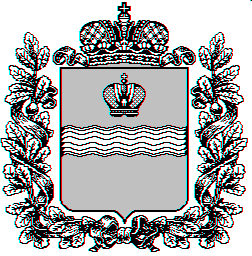 